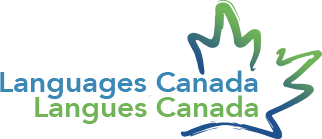 [INSÉRER LE LOGO DU MEMBRE ICI]Attestation de voyage essentiel pour les étudiants étrangers
Dernière mise à jour : 27 août 2020Renseignements personnelsNom [prénom, nom de famille] :  	______	Pays d’origine :  	Numéro de passeport :  	______	Adresse résidentielle :  	Date de naissance (aaaa/mm/jj) :  	_____Information sur l’arrivéeDate d’arrivée :  	______	Point d’entrée au Canada :  	Pays de départ : 	_____	Transporteur aérien (nom du transporteur et no de vol) :  	Je, [NOM] _________________________________, [POSTE/TITRE] ________________________________, 
[ÉTABLISSEMENT]  _______________________________________ confirme que la présence au Canada de l'étudiant(e) susmentionné(e) est non facultative et non discrétionnaire afin qu'il(elle) puisse terminer ses études, pour la ou les raisons suivantes :L'étudiant(e) est tenu(e) de participer à des laboratoires, des ateliers, des groupes de discussion en personne ou à d'autres activités d'apprentissage pratique dans le cadre de son cours.L'étudiant(e) ne peut pas accéder aux cours en ligne (synchrones ou asynchrones) de l'établissement en raison de difficultés de connectivité (service d'électricité irrégulier ou pare-feu).L'étudiant(e) ne peut pas accéder aux cours synchrones de l'établissement en raison du fuseau horaire de son lieu de résidence ; l'étudiant(e) ne dispose pas d'une option asynchrone pour terminer son programme d'études.L'étudiant(e) est tenu de compléter un stage ou un volet d'apprentissage expérientiel en personne dans le cadre de son programme d'études.L'étudiant(e) est tenu de passer des examens ou des évaluations de performance qui sont effectués en personne, sans possibilité de surveillance à distance.Autre : Pour toute question concernant la présence de cet étudiant(e) au Canada, veuillez me contacter : 
[NO DE TÉLÉPHONE] ______________________ ou [ADRESSE COURRIEL] ____________________________.